Licking Elementary Instructional Needs Assessment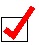 Please place a      through the box if you believe your student is weak in this area.Grade Level – 4thIn order for the Licking R-VIII School District to utilize your viewpoint of where your student(s) may be effectively performing, please ensure that your questionaire is received by your student(s) classroom teacher. MathematicsEnglish Language ARts      Use the four operations with whole numbers to solve problems.      Refer to details and examples in a text when explaining what the text says explicitly and when drawing inferences from the text.      Factors and multiples.      Describe in depth a character, setting, or event in a story or drama, drawing on specific details in the text (e.g., a character’s thoughts, words, or actions).      Analyze patterns.      Determine the main idea of text and explain how it is supported by key details; summarize the text.      Place value for multi-digit whole numbers.      Know and apply grade-level phonics and word analysis skills in decoding words      Properties of operation relating to multi-digit arithmetic.      Write opinion pieces on topics or texts, supporting a point of view with reasons and information       Understanding of fractions      Write informative/explanatory texts to examine a topic and convey ideas and information clearly.      Decimal fractions and comparing such fractions      Produce clear and coherent writing in which the development and organization are appropriate to task, purpose, and audience. (Grade-specific expectations for writing types are defined in standards 1-3 above.)      Solve problems involving measurement and multiple steps.      Write routinely over extended time frames (time for research, reflection, and revision) and shorter time frames (a single sitting or a day or two) for a range of discipline-specific tasks, purposes, and audiences.      Represent and interpret data.      Demonstrate command of the conventions of Standard English capitalization, punctuation, and spelling when writing      Geometric measurement      Read with sufficient accuracy and fluency to support comprehension.